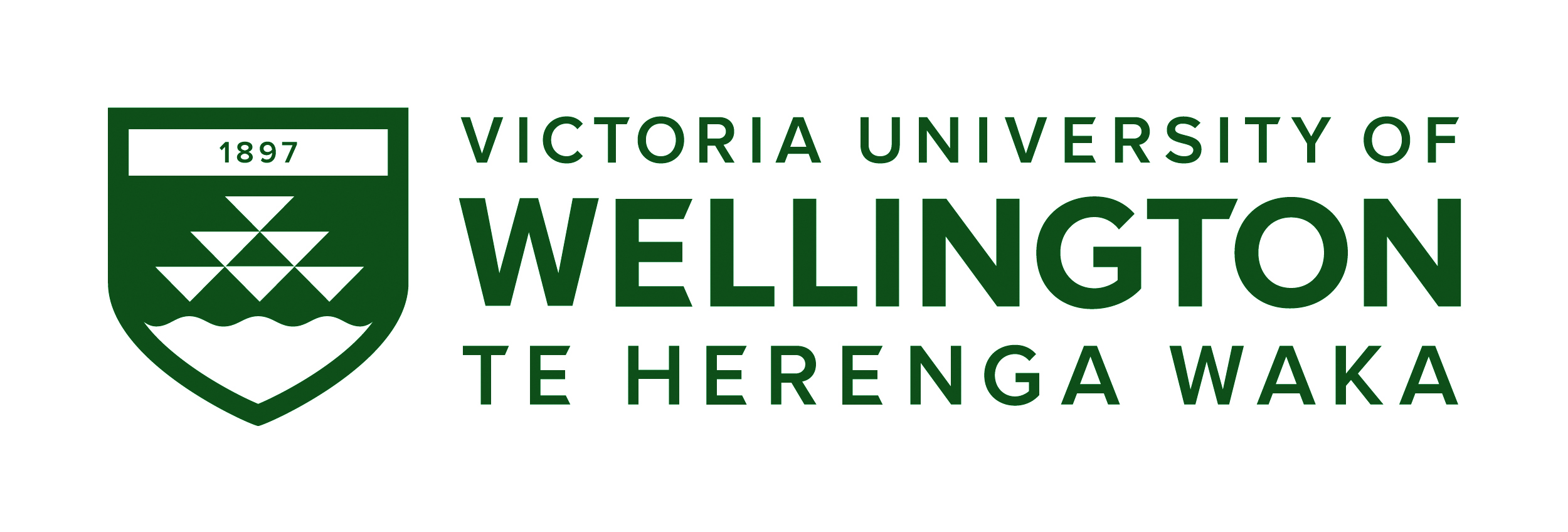 Assisted Dying Stakeholder InterviewsCONSENT FORMThis consent form will be kept for 5 years.Researcher: Dr Jessica Young, School of Health, Te Herenga Waka—Victoria University of Wellington.Research Assistant: Sophie Beaumont, School of Health, Te Herenga Waka—Victoria University of Wellington.•	I have read the Information Sheet and the project has been explained to me. My questions have been answered to my satisfaction. I understand that I can ask further questions at any time.•	I agree to take part in a recorded interview.I understand that:•	I may withdraw from this study at any point before 31st July 2022, and any information that I have provided will be returned to me or destroyed.•	The findings may be used for academic/professional publications, presented to conferences, disseminated to the Ministry of Health, and may be in a media release.The video recording will be kept confidential to the researcher and the research assistant; the audio-recording will be shared with a third-party transcriber who has signed a confidentiality agreement.Level of Confidentiality (please select one option)Do you wish to be identified in this research (by name and job title):              Yes ☐     No ☐I understand that by choosing to be identified my contributions will be attributed to my name and job title in any academic/professional publications, conferences, dissemination to the Ministry of Health, and media releases.Do you wish to have your identity kept confidential:                                           Yes ☐     No ☐I understand that:The identifiable information I have provided will be destroyed on 31st July 2022.Any information I provide will be kept confidential to the researcher and the research assistant.My name will not be used in reports and utmost care will be taken not to disclose any information that would identify me.Further NotificationsI would like a copy of the transcript of my interview:                                Yes      No •	I would like to receive a copy of the research article from this study:    Yes      No Name of participant:		 ________________________________Signature of participant:	 ________________________________Date:				 ______________